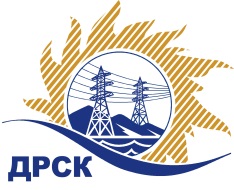 Акционерное Общество«Дальневосточная распределительная сетевая  компания»Протокол № 512/УКС-ВПзаседания закупочной комиссии по открытому запросу цен на право заключения договора  Разработка проектно-сметной документации для выполнения мероприятий по технологическому присоединению заявителя ПАО «Газпром» к эл. сетям 6/10 кВ для СП «СЭС» закупка  № 2080 раздел  2.1.1.  ГКПЗ 2017 31705207158– ЕИСПРИСУТСТВОВАЛИ:  члены Закупочной комиссии 2 уровня АО «ДРСК». ВОПРОСЫ, ВЫНОСИМЫЕ НА РАССМОТРЕНИЕ ЗАКУПОЧНОЙ КОМИССИИ: О  рассмотрении результатов оценки заявок Участников.О признании заявок соответствующими условиям Документации о закупке.Об итоговой ранжировке заявок.О выборе победителя.ВОПРОС 1 «О рассмотрении результатов оценки заявок Участников»РЕШИЛИ:Признать объем полученной информации достаточным для принятия решения.Утвердить цены, полученные на процедуре вскрытия конвертов с заявками участников открытого запроса цен.ВОПРОС 2 «О признании заявок соответствующими условиям Документации о закупке»РЕШИЛИ:Признать заявки ООО «Амурская проектная мастерская» г. Благовещенск, ул. Шевченко, 70, ИП Казюра Е.И. г. Благовещенск, ул. Чайковского, д. 20, кв. 54 соответствующими условиям Документации о закупке и принять их к дальнейшему рассмотрению.ВОПРОС 3 «Об итоговой ранжировке заявок»РЕШИЛИ:Утвердить итоговую ранжировку заявок:ВОПРОС 4 «О выборе победителя»РЕШИЛИ:	1. Планируемая стоимость закупки в соответствии с ГКПЗ: 1 456 104,00 рублей без учета НДС (1 718 202,72  руб. с учетом НДС).	2. На основании приведенной итоговой ранжировки поступивших заявок предлагается признать победителем запроса цен  Разработка проектно-сметной документации для выполнения мероприятий по технологическому присоединению заявителя ПАО «Газпром» к эл. сетям 6/10 кВ для СП «СЭС»  участника, занявшего первое место в итоговой ранжировке по степени предпочтительности для заказчика: ООО «Амурская проектная мастерская» г. Благовещенск, ул. Шевченко, 70: на условиях: стоимость заявки  1 454 648,00  руб. без учета НДС (НДС не предусмотрен). Срок выполнения работ: с момента заключения договора по 26.09.17.  Условия оплаты: в течение 30 к. дней с момента подписания актов выполненных работ. Гарантийные обязательства: гарантия подрядчика на своевременное и качественное выполнение работ, а также на устранение дефектов, возникших по его вине составляет 5 лет.Коврижкина Е.Ю.(4162) 397-208город  Благовещенск«11» июля 2017 года№п/пНаименование Участника закупки и его адресЦена предложения на участие в закупке без НДС, руб.1ООО «Амурская проектная мастерская»г. Благовещенск, ул. Шевченко, 70Цена: 1 454 648,00  руб. без учета НДС (НДС не предусмотрен). 2ИП Казюра Е.И. г. Благовещенск, ул. Чайковского, д. 20, кв. 54Цена: 1 456 104.00 руб. без учета НДС (НДС не предусмотрен). Место в итоговой ранжировкеНаименование и место нахождения участникаЦена заявки на участие в закупке, руб. без НДСПроизводитель1 местоООО «Амурская проектная мастерская»г. Благовещенск, ул. Шевченко, 701 454 648,00  РФ2 местоИП Казюра Е.И. г. Благовещенск, ул. Чайковского, д. 201 456 104.00РФОтветственный секретарь Закупочной комиссии: Челышева Т.В _____________________________